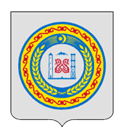 ЧЕЧЕНСКАЯ РЕСПУБЛИКА		ШАЛИНСКИЙ МУНИЦИПАЛЬНЫЙ РАЙОНАДМИНИСТРАЦИЯ АВТУРИНСКОГО СЕЛЬСКОГО ПОСЕЛЕНИЯНОХЧИЙН РЕСПУБЛИКАНШЕЛАН МУНИЦИПАЛЬНИ К1ОШТЭВТАРА ЭВЛАН АДМИНИСТРАЦИРАСПОРЯЖЕНИЕот 30.12.2021 г.	                           			 № 57с. АвтурыОб утверждении плана работы антитеррористической комиссии на территории Автуринского сельского поселения на 2023 годВ соответствии с требованием Федерального закона № 131 от 06.10.2003 г «Об общих принципах организации местного самоуправления в Российской Федерации» с Постановлением Правительства Российской Федерации № 1040 от 15.09.1999 года «О мерах по противодействию терроризму» и Федеральным Законом от 06.03.2006 г. № 35 ФЗ «О противодействии терроризму»:Утвердить график проведения заседаний антитеррористической комиссии при администрации Автуринского сельского поселения на 2023 год.Утвердить списочный состав антитеррористической комиссии при администрации Автуринского сельского поселения на 2023 год.Утвердить план работы антитеррористической комиссии на территории Автуринского сельского поселения на 2023 г.Опубликовать настоящее распоряжение на официальном сайте муниципального образования https://avturi.ru/ в информационно-телекоммуникационной сети «Интернет».Контроль за исполнением данного постановления оставляю за собой.Глава администрации                                                                  И.В.МахмудовУтверждаюГлава администрации_______________ И.В.Махмудов30 декабря 2021 г.Графикпроведения заседаний антитеррористической комиссии при администрации Автуринского сельского поселения на I, II, III, IV кварталы 2023 годаУтверждаюГлава администрации_______________ И.В.Махмудов30 декабря 2021 г.Составантитеррористической комиссии при администрации Автуринского сельского поселенияПредседатель антитеррористической комиссии:И.В.Махмудов - глава администрации Автуринского сельского поселенияЗаместитель антитеррористической комиссии:И.В. Юсупов - начальник ТОП Секретарь антитеррористической комиссии:Ш.Х. Махмудов – ведущий специалист администрации Автуринского сельского поселенияЧлены антитеррористической комиссии:Заместитель главы администрации Автуринского сельского поселения                     Е.Г. ХусаиноваИмам села                                                               А. С-Х. ДаудовУчастковый инспектор ТОП                                 Х-М.Ш. МусаевУтверждаюГлава администрации_______________ И.В.Махмудов30 декабря 2021 г.План работы антитеррористической комиссии на территории Автуринского сельского поселения на 2023 г.ВВОДНАЯ ЧАСТЬ          За 2022 год социальная и общественно-политическая обстановка, а также обстановка в области противодействия терроризму и экстремизму на территории Автуринского сельского поселения оставалась стабильной, управляемой и контролируемой. 	Актов террористической направленности, а также конфликтов на межнациональной почве и тенденций к их возникновению не зафиксировано. 	Профилактика, предупреждение и пресечение возможных экстремистских акций, террористических актов и других противоправных проявлений находятся на постоянном контроле у правоохранительных органов. Работа антитеррористической комиссии Автуринского сельского поселения в 2023 году будет направлена на:- совершенствование координации деятельности ТОП ОМВД России Шалинского района Чеченской Республики, учреждений и организаций района по планированию и реализации комплексных мер, направленных на недопущение совершения террористических актов, в том числе в период подготовки и проведения, важных общественно-политических, культурно-зрелищных, спортивно-массовых мероприятий, приуроченных к праздничным датам;- повышение эффективности мониторинга общественно-политических, социально-экономических и иных процессов, оказывающих влияние на ситуацию в сфере профилактики терроризма, с учетом мониторинга состояния системы противодействия терроризму и его результатов при выработке на заседаниях Автуринского сельского поселения решений, направленных на устранение причин и условий, способствующих возникновению и распространению терроризма;- разработка муниципальной программы, планов и иных документов в области профилактики терроризма;- повышение уровня антитеррористической защищенности объектов мест массового пребывания людей, жизнеобеспечения, а также объектов, относящихся к сфере деятельности образования, здравоохранения, культуры и т.д.;- совершенствование форм и методов работы по противодействию идеологии терроризма, прежде всего, в сети Интернет;- повышение уровня профессиональной подготовки сотрудников, занимающихся в сфере противодействия терроризму и экстремизму;- совершенствование работы по информационному сопровождению деятельности по профилактике терроризма, а также минимизации и (или) ликвидации последствий его проявлений;- активизации работы по оказанию адресного профилактического воздействия на категории лиц, наиболее подверженных или уже подпавших под воздействие идеологии терроризма (молодежь, лица получившие религиозное, преимущественно исламское образование за рубежом; преступники, отбывшие наказание за террористическую (экстремистскую) деятельность; родственники членов бандподполья и лиц, выехавших в ближневосточный регион для участия в боевых действиях на стороне МТО; российские граждане, вернувшиеся с территории Сирийской Арабской Республики);- организация и проведения на территории Автуринского сельского поселения профилактических мероприятий, направленных на противодействие идеологии терроризма и экстремизма. 	В целях реализации государственной политики в сфере противодействия терроризму и экстремизму на 2022 год планируется осуществление следующих мероприятий:1. ОРГАНИЗАЦИОННО-управленческие мероприятия (В ТОМ ЧИСЛЕ ВОПРОСЫ ДЛЯ РАССМОТРЕНИЯ НА ЗАСЕДАНИИ КОМИССИИ)Примечание: По решению председателя антитеррористической комиссии Автуринского сельского поселения мероприятия Плана работы антитеррористической комиссии Автуринского сельского поселения на 2023 год могут корректироваться с учетом общественно-политической и социально-экономической ситуации в районе.Дата проведенияПлановые вопросыВремя проведенияМесто проведения23.03.2023 г.Итоги работы антитеррористической комиссии поселения за 1-й квартал 2023 г.11ч 00 мАдминистрация Автуринского сельского поселения22.06.2023 г.Итоги работы антитеррористической комиссии поселения за 2-й квартал 2023 г.11ч 00 мАдминистрация Автуринского сельского поселения22.09.2023 г.Итоги работы антитеррористической комиссии поселения за 3-й квартал 2023 г.11ч 00 мАдминистрация Автуринского сельского поселения21.12.2023 г.1. Итоги работы антитеррористической комиссии поселения за 4-й квартал 2023 г.2. Организация и планирование работы на 2024 год.11ч 00 мАдминистрация Автуринского сельского поселения№п/пНаименование мероприятийСроки исполненияИсполнители1.Контроль о ходе исполнения решений НАК, АТК в ЧР и собственных решений АТК Автуринского сельского поселенияВ течение 2023 годаСекретарь АТК Автуринского сельского поселенияРАССМОТРЕТЬ НА ЗАСЕДАНИЯХ АНТИТЕРРОРИСТИЧЕСКОЙ КОМИССИИ АВТУРИНСКОГО СЕЛЬСКОГО ПОСЕЛЕНИЯ СЛЕДУЮЩИЕ ВОПРОСЫ:РАССМОТРЕТЬ НА ЗАСЕДАНИЯХ АНТИТЕРРОРИСТИЧЕСКОЙ КОМИССИИ АВТУРИНСКОГО СЕЛЬСКОГО ПОСЕЛЕНИЯ СЛЕДУЮЩИЕ ВОПРОСЫ:РАССМОТРЕТЬ НА ЗАСЕДАНИЯХ АНТИТЕРРОРИСТИЧЕСКОЙ КОМИССИИ АВТУРИНСКОГО СЕЛЬСКОГО ПОСЕЛЕНИЯ СЛЕДУЮЩИЕ ВОПРОСЫ:РАССМОТРЕТЬ НА ЗАСЕДАНИЯХ АНТИТЕРРОРИСТИЧЕСКОЙ КОМИССИИ АВТУРИНСКОГО СЕЛЬСКОГО ПОСЕЛЕНИЯ СЛЕДУЮЩИЕ ВОПРОСЫ:№ п\пНаименование вопросаОтветственные исполнители Срок исполнения1-й квартал1-й квартал1-й квартал1-й квартал1.О принимаемых мерах по обеспечению антитеррористической защищенности объектов относящихся к сфере деятельности образования и культуры, расположенных на территории Автуринского сельского поселения.Дошкольные, образовательные учреждения, учреждения культуры Автуринского сельского поселениямарт2О результатах работы антитеррористической комиссии Автуринского сельского поселения за                 1-й кв. 2023 года.Председатель АТКмарт2-й квартал2-й квартал2-й квартал2-й квартал3О проделанной работе по профилактике терроризма и экстремизма в образовательных и культурных учреждениях района.Дошкольные и образовательные учреждения Автуринского сельского поселениямай4О результатах работы антитеррористической комиссии Автуринского сельского поселения за                 2-й квартал 2023 года.Председатель АТКиюнь3-й квартал 3-й квартал 3-й квартал 3-й квартал 1.О проделанной работе по профилактике терроризма и экстремизма в образовательных и культурных учреждениях района.Дошкольные и образовательные   учреждения Автуринского сельского поселениясентябрь2.О проделанной профилактической работе с лицами наиболее подверженными влиянию идеологии терроризма (родственники лиц, участников НВФ, выехавших в САР, лица отбывшие наказание за преступления террористического характера).АТК; Начальник ТОП, Участковые полициисентябрь4-й квартал 4-й квартал 4-й квартал 4-й квартал 1.Об организации мероприятий по обеспечению безопасности на территории района в период подготовки и проведения новогодних мероприятий.Начальник ТОП; Автуринская врачебная амбулатория; Глава администрации Автуринского сельского поселениядекабрь2.Об исполнении ранее принятых решений Антитеррористической комиссии Автуринского сельского поселенияСекретарь АТК Автуринского сельского поселениядекабрь3.Подведение итогов деятельности АТК  в сфере противодействия терроризму и экстремизму  на территории Автуринского сельского поселения за 2023 год.Председатель АТК Автуринского сельского поселениядекабрь4.Утверждение плана работы АТК района на 2024 год.АТК Автуринского сельского поселениядекабрьМЕРОПРИЯТИЯ ПО ПОВЫШЕНИЮ УРОВНЯ АТЗ ОБЪЕКТОВ, РАСПОЛОЖЕННЫХ НА ТЕРРИТОРИИ ПОСЕЛЕНИЯМЕРОПРИЯТИЯ ПО ПОВЫШЕНИЮ УРОВНЯ АТЗ ОБЪЕКТОВ, РАСПОЛОЖЕННЫХ НА ТЕРРИТОРИИ ПОСЕЛЕНИЯМЕРОПРИЯТИЯ ПО ПОВЫШЕНИЮ УРОВНЯ АТЗ ОБЪЕКТОВ, РАСПОЛОЖЕННЫХ НА ТЕРРИТОРИИ ПОСЕЛЕНИЯМЕРОПРИЯТИЯ ПО ПОВЫШЕНИЮ УРОВНЯ АТЗ ОБЪЕКТОВ, РАСПОЛОЖЕННЫХ НА ТЕРРИТОРИИ ПОСЕЛЕНИЯ№ п\пНаименование мероприятий Сроки исполненияИсполнители 1.Разработка план-графика проверок подведомственных администрации объектовЯнварь 2023 годСекретарь АТК Автуринского сельского поселения2.Проведение плановых проверок подведомственных администрации объектовСогласно графикуСекретарь АТК Автуринского сельского поселения3.Актуализация паспортов безопасности объектов подведомственных администрации районаПо мере необходимостиРуководители объектов4. МЕРОПРИЯТИЯ ПО МИНИМИЗАЦИИ ПОСЛЕДСТВИЙ ПРОЯВЛЕНИЯ ТЕРРОРИЗМА4. МЕРОПРИЯТИЯ ПО МИНИМИЗАЦИИ ПОСЛЕДСТВИЙ ПРОЯВЛЕНИЯ ТЕРРОРИЗМА4. МЕРОПРИЯТИЯ ПО МИНИМИЗАЦИИ ПОСЛЕДСТВИЙ ПРОЯВЛЕНИЯ ТЕРРОРИЗМА4. МЕРОПРИЯТИЯ ПО МИНИМИЗАЦИИ ПОСЛЕДСТВИЙ ПРОЯВЛЕНИЯ ТЕРРОРИЗМА№ п\пНаименование мероприятияСрок исполненияИсполнители1.Обеспечение готовности к проведению аварийно-спасательных работ при совершении террористического акта, оказание медицинской и иной помощи лицам, участвующим в его пресечении, а также гражданам, пострадавшим в результате террористического акта, их последующая социальная и психологическая реабилитация.В течение годаГлавы администрации Автуринского сельского поселения; Автуринская врачебная амбулатория, ТОП4. МЕРОПРИЯТИЯ ПО ОБЕСПЕЧЕНИЮ БЕЗОПАСНОСТИВ ПЕРИОД ПОДГОТОВКИ И ПРОВЕДЕНИЯ ПРАЗДНИЧНЫХ МЕРОПРИЯТИЙ4. МЕРОПРИЯТИЯ ПО ОБЕСПЕЧЕНИЮ БЕЗОПАСНОСТИВ ПЕРИОД ПОДГОТОВКИ И ПРОВЕДЕНИЯ ПРАЗДНИЧНЫХ МЕРОПРИЯТИЙ4. МЕРОПРИЯТИЯ ПО ОБЕСПЕЧЕНИЮ БЕЗОПАСНОСТИВ ПЕРИОД ПОДГОТОВКИ И ПРОВЕДЕНИЯ ПРАЗДНИЧНЫХ МЕРОПРИЯТИЙ4. МЕРОПРИЯТИЯ ПО ОБЕСПЕЧЕНИЮ БЕЗОПАСНОСТИВ ПЕРИОД ПОДГОТОВКИ И ПРОВЕДЕНИЯ ПРАЗДНИЧНЫХ МЕРОПРИЯТИЙ№ п\пНаименование мероприятийСроки исполненияИсполнители1.Разработка и доведение до руководителей и персонала объектов, выделенных для проведения праздничных мероприятий инструкций о действиях руководителей и персонала учреждений при возникновении угрозы или совершении террористического акта.Планируемый периодАТК Автуринского сельского поселения2.Обследование на предмет АТЗ объектов, выделенных для проведения праздничных мероприятий.Планируемый периодСекретарь АТК Автуринского сельского поселения6. МЕРОПРИЯТИЯ В СФЕРЕ ИНФОРМАЦИОННОГО ПРОТИВОДЕЙСТВИЯТЕРРОРИСТИЧЕСКОЙ И ЭКСТРЕМИСТКОЙ ДЕЯТЕЛЬНОСТИ6. МЕРОПРИЯТИЯ В СФЕРЕ ИНФОРМАЦИОННОГО ПРОТИВОДЕЙСТВИЯТЕРРОРИСТИЧЕСКОЙ И ЭКСТРЕМИСТКОЙ ДЕЯТЕЛЬНОСТИ6. МЕРОПРИЯТИЯ В СФЕРЕ ИНФОРМАЦИОННОГО ПРОТИВОДЕЙСТВИЯТЕРРОРИСТИЧЕСКОЙ И ЭКСТРЕМИСТКОЙ ДЕЯТЕЛЬНОСТИ6. МЕРОПРИЯТИЯ В СФЕРЕ ИНФОРМАЦИОННОГО ПРОТИВОДЕЙСТВИЯТЕРРОРИСТИЧЕСКОЙ И ЭКСТРЕМИСТКОЙ ДЕЯТЕЛЬНОСТИ№ п\пНаименование мероприятийСроки исполненияИсполнители 1.Освещение мероприятий по профилактике терроризма и экстремизма в сети ИнтернетЕжеквартальноСекретарь АТК Автуринского сельского поселения2.Распространение среди населения и размещение в общественных местах информационных материалов (памяток, листовок, плакатов) антитеррористической направленностиВ течение 2023 годаАТК Автуринского сельского поселения3.Размещение в образовательных и культурных учреждениях села в сети Интернет, информацию о последствиях преступлений террористического характера и ответственности за участия в них.В течение 2023 годаДошкольные и образовательные   учреждения Автуринского сельского поселения7. ОРГАНИЗАЦИОННО-ПРОФИЛАКТИЧЕСКИЕ МЕРОПРИЯТИЯ ПО ПРОТИВОДЕЙСТВИЮ ТЕРРОРИЗМУ И ЭКСТРЕМИЗМУ7. ОРГАНИЗАЦИОННО-ПРОФИЛАКТИЧЕСКИЕ МЕРОПРИЯТИЯ ПО ПРОТИВОДЕЙСТВИЮ ТЕРРОРИЗМУ И ЭКСТРЕМИЗМУ7. ОРГАНИЗАЦИОННО-ПРОФИЛАКТИЧЕСКИЕ МЕРОПРИЯТИЯ ПО ПРОТИВОДЕЙСТВИЮ ТЕРРОРИЗМУ И ЭКСТРЕМИЗМУ7. ОРГАНИЗАЦИОННО-ПРОФИЛАКТИЧЕСКИЕ МЕРОПРИЯТИЯ ПО ПРОТИВОДЕЙСТВИЮ ТЕРРОРИЗМУ И ЭКСТРЕМИЗМУ№ п\пНаименование мероприятийСроки исполненияИсполнители 1.Проведение, посредством сходов граждан, разъяснительной работы с населением о способах защиты и порядке действий в случае возникновения террористических угрозы активного сотрудничества с ТОП Шалинского районаВ течение 2023 годаАТК Автуринского сельского поселения2.Показ художественных и документальных фильмов  антитеррористической и антиэкстремистской направленностиВ течение 2023 годаДошкольные и образовательные учреждения Автуринского сельского поселения3.Проведение родительских собраний, круглых столов, семинаров, бесед, классных часов в образовательных учреждениях села по профилактике и противодействию терроризму и экстремизму, совместно с членами АТК Автуринского сельского поселения ЕжеквартальноДошкольные и образовательные учреждения Автуринского сельского поселения4.Организация мероприятий, посвященных Дню солидарности в борьбе с терроризмом (3 сентября). Сентябрь 2023 годаДошкольные и образовательные   учреждения Автуринского сельского поселения8. МЕРОПРИЯТИЯ ПО СОЦИАЛЬНОЙ РЕАБИЛИТАЦИИ ЛИЦ, ОТБЫВШИХ НАКАЗАНИЕ ЗА ТЕРРОРИСТИЧЕСКУЮ И ЭКСТРЕМИСТКУЮ ДЕЯТЕЛЬНОСТЬ, АМНИСТИРОВАННЫХ, А ТАКЖЕ ОТКАЗАВШИХСЯ ОТ ПРОТИВОПРАВНОЙ ДЕЯТЕЛЬНОСТИ 8. МЕРОПРИЯТИЯ ПО СОЦИАЛЬНОЙ РЕАБИЛИТАЦИИ ЛИЦ, ОТБЫВШИХ НАКАЗАНИЕ ЗА ТЕРРОРИСТИЧЕСКУЮ И ЭКСТРЕМИСТКУЮ ДЕЯТЕЛЬНОСТЬ, АМНИСТИРОВАННЫХ, А ТАКЖЕ ОТКАЗАВШИХСЯ ОТ ПРОТИВОПРАВНОЙ ДЕЯТЕЛЬНОСТИ 8. МЕРОПРИЯТИЯ ПО СОЦИАЛЬНОЙ РЕАБИЛИТАЦИИ ЛИЦ, ОТБЫВШИХ НАКАЗАНИЕ ЗА ТЕРРОРИСТИЧЕСКУЮ И ЭКСТРЕМИСТКУЮ ДЕЯТЕЛЬНОСТЬ, АМНИСТИРОВАННЫХ, А ТАКЖЕ ОТКАЗАВШИХСЯ ОТ ПРОТИВОПРАВНОЙ ДЕЯТЕЛЬНОСТИ 8. МЕРОПРИЯТИЯ ПО СОЦИАЛЬНОЙ РЕАБИЛИТАЦИИ ЛИЦ, ОТБЫВШИХ НАКАЗАНИЕ ЗА ТЕРРОРИСТИЧЕСКУЮ И ЭКСТРЕМИСТКУЮ ДЕЯТЕЛЬНОСТЬ, АМНИСТИРОВАННЫХ, А ТАКЖЕ ОТКАЗАВШИХСЯ ОТ ПРОТИВОПРАВНОЙ ДЕЯТЕЛЬНОСТИ № п\пНаименование мероприятийСроки исполненияИсполнители 1.Предоставление медицинской помощи лицам, отбывшим наказание за террористическую и экстремистскую деятельность, амнистированным, а также отказавшимся от противоправной деятельности.ПостоянноАвтуринская врачебная амбулатория2.Проведение мед. осмотров граждан, отбывших наказание за террористическую и экстремистскую деятельность,  амнистированных, а также отказавшихся от противоправной деятельностиПо мере необходимостиАвтуринская врачебная амбулатория3.Содействие в решении вопроса регистрации, а также проведение профилактических бесед с лицами, отбывшими наказание за террористическую и экстремистскую деятельность.По мере необходимостиГлава администрации  Автуринского сельского поселения4.Информирование граждан, отбывших наказание за террористическую и экстремистскую деятельность, амнистированных, а также отказавшихся от противоправной деятельности о возможном трудоустройстве и социальной адаптации.ЕжеквартальноГлава администрации  Автуринского сельского поселения5.Оказание консультативной и другой помощи, лицам отбывшим наказание за террористическую и экстремистскую деятельность, амнистированным, а также отказавшимся от противоправной деятельности.По мере необходимостиГлава администрации  Автуринского сельского поселения